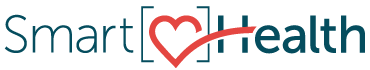 We are excited to announce a new and improved SmartHealth experience! With the new upgrades you will have easy access to:Benefit information and resources.Announcements to keep you up to date on program news.Great well-being activities and challenges.Latest mobile and web user experience.A new appStarting April 12, delete the existing Limeade app and download the Limeade ONE app for iOS and Android. You’ll need your registered email address and password to log in to the app.Get readyCan't remember which email you registered with? Below are the steps to find it in your SmartHealth profile. Make sure you're using a computer (not the mobile app). After logging in, click on your profile picture (also known as avatar) located in the upper right corner.Choose “Settings.” Go to “Notification Settings.” Look under “Contact Information” for your registered email address. Use this email address to log in when using the new SmartHealth app. If you need help, call SmartHealth customer service at 1-855-750-8866. What if I am new to SmartHealth? Visit SmartHealth and click on “Get Started.” More informationFor more information about the new platform, join the “Coming Soon…A New SmartHealth Experience” activity through April 3. What is SmartHealth? SmartHealth is a voluntary wellness program that supports your whole person well-being. With SmartHealth, there are activities for everyone, no matter where you are on your wellness journey. As you progress on your journey, you can earn points, achieve levels, and qualify for the SmartHealth wellness incentive.